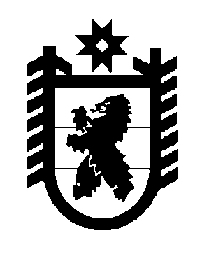 Российская Федерация Республика Карелия    ПРАВИТЕЛЬСТВО РЕСПУБЛИКИ КАРЕЛИЯРАСПОРЯЖЕНИЕ                                от  27 июня 2014 года № 386р-Пг. Петрозаводск Рассмотрев предложение Государственного комитета Республики Карелия по управлению государственным имуществом и организации закупок, учитывая решение Совета Импилахтинского сельского поселения 
от 20 февраля 2012 года  № 111 «Об утверждении перечня  имущества, предлагаемого к передаче из государственной собственности Республики Карелия в муниципальную собственность Импилахтинского сельского поселения», в соответствии с Законом Республики Карелия от 2 октября 
1995 года № 78-ЗРК «О порядке передачи объектов государственной собственности Республики Карелия в муниципальную собственность» передать в муниципальную собственность  Импилахтинского сельского поселения от Бюджетного учреждения «Национальная библиотека Республики Карелия» государственное имущество Республики Карелия согласно приложению к настоящему распоряжению.           ГлаваРеспублики  Карелия                                                             А.П. ХудилайненПриложение к распоряжениюПравительства Республики Карелияот 27 июня 2014 года № 386р-ППеречень государственного имущества Республики Карелия, передаваемого в муниципальную собственность Импилахтинского сельского поселения____________________№ п/пНаименование имуществаКоличество, экземпляровОбщая стоимость, рублей1.Большая Российская энциклопедия. Том 41912,742.Большая Российская энциклопедия. Том 51912,743.Большая Российская энциклопедия. Том 61912,744.Большая Российская энциклопедия. Том 1011000,005.Большая Российская энциклопедия. Том 1111000,006.Большая Российская энциклопедия. Том 1211000,007.Большая Российская энциклопедия. Том 1311170,008.Большая Российская энциклопедия. Том 1411170,00Итого88078,22